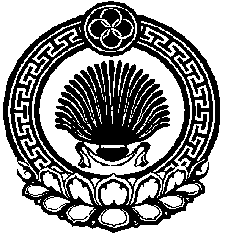 РЕШЕНИЕ СОБРАНИЯ ДЕПУТАТОВСАДОВСКОГО  СЕЛЬСКОГО  МУНИЦИПАЛЬНОГО  ОБРАЗОВАНИЯ          от «25» апреля   2022г.           №____                                         с. Садовое«О внесении изменений и дополнений в решение Собрания депутатов Садовского сельского муниципального образования«О бюджете Садовского сельского муниципального образования Республики Калмыкия  на 2022 год» от 30 декабря 2021г.  № 14/32 »В соответствии с Бюджетным Кодексом РФ, Федеральным Законом РФ №131 «Об общих принципах организации местного самоуправления в РФ», руководствуясь ст. 56 Устава Садовского сельского муниципального образования РК, ст. 17  Положения о бюджетном процессе в Садовском СМО РК, Собрание депутатов Садовского СМО РК р е ш и л о:Внести в решение Собрания депутатов Садовского сельского  муниципального образования «О бюджете  Садовского сельского муниципального образования Республики Калмыкия на 2022 год» от 30.12.2021г. № 14/32,от 31.01.2022г.№ 15/34  следующие дополнения и изменения:   1.Статью 1 изложить в следующей редакции: Утвердить объем доходов бюджета Садовского СМО РК на 2022 год в сумме 42491,6 тыс. рублей; Общий объем расходов бюджета Садовского СМО РК в сумме 45036,5 тыс. рублей; Дефицит бюджета Садовского СМО РК в сумме 2544,9 тыс. рублей.2.В статье 4 приложение № 2 изложить в следующей редакции:Приложение №2 к решению  Собрания депутатов Садовского сельскогомуниципального образования РК                                                          "О бюджете Садовского СМО РК на 2022 год "                                                                                                            №    14/32   от 30 .12. 2021гОбъем поступлений доходовв бюджет Садовского СМО РК  на 2022 год                                                                                                                         ( тыс.руб.)3. В статье 5 приложение № 3 изложить в следующей редакции:Приложение №3 к решению  Собрания депутатов Садовского сельскогомуниципального образования РК                                                          "О бюджете Садовского СМО РК на 2022 год "                                                                                                            №    14/32   от 30 .12. 2021гРаспределение ассигнований из бюджета Садовского сельского муниципального образования Республики Калмыкия на 2022 год по разделам, подразделам, целевым статьям и видам расходов функциональной классификации расходов бюджетов Российской Федерации                                                                                                        	                          (тыс.руб.)4. В статье 6 приложение № 4 изложить в следующей редакции:Приложение №4 к решению  Собрания депутатов Садовского сельскогомуниципального образования РК                                                          "О бюджете Садовского СМО РК на 2022 год "                                                                                                            №    14/32   от 30 .12. 2021гВедомственная структура расходов бюджета Садовского сельского муниципального образования Республики Калмыкия на 2022 год                                                                                                                                                                                       	                          (тыс.руб.)5. В статье 11 приложение № 7 изложить в следующей редакции:Приложение №7 к решению  Собрания депутатов Садовского сельскогомуниципального образования РК                                                          "О бюджете Садовского СМО РК на 2022 год "                                                                                                            №    14/32   от 30 .12. 2021гИсточники финансирования дефицита бюджета Садовского СМО РКна 2022 год6. Настоящее решение вступает  в силу со дня его подписания и подлежит официальному опубликованию (обнародованию).Председатель Собрания депутатовСадовского сельскогомуниципального образования	Республики Калмыкия	А. А. БогатыреваГлава Садовского сельскогомуниципального образованияРеспублики Калмыкия (ахлачи) 	                                               А.Б. Бокаев	Код бюджетной классификации РФНаименование доходов2022г.Код бюджетной классификации РФНаименование доходов2022г.Код бюджетной классификации РФНаименование доходов2022г.000 1 00 00000 00 0000 000НАЛОГОВЫЕ И НЕНАЛОГОВЫЕ ДОХОДЫ10613,9000 1 01 00000 00 0000 000НАЛОГИ НА ПРИБЫЛЬ, ДОХОДЫ5411,7182 1 01 02000 01 0000 110Налог на доходы физических лиц               5411,7182 1 01 02010 01 0000 110Налог на доходы физических лиц с доходов, источником которых является налоговый агент, за исключением доходов, в отношении которых исчисление и уплата налога осуществляются в соответствии со статьями 227, 227.1 и 228 Налогового кодекса Российской Федерации5393,7182 1 01 02020 01 0000 110Налог на доходы физических лиц с доходов, полученных от осуществления деятельности физическими лицами, зарегистрированными в качестве индивидуальных предпринимателей, нотариусов, занимающихся частной практикой, адвокатов, учредивших адвокатские кабинеты и других лиц, занимающихся частной практикой в соответствии со статьей 227 Налогового кодекса Российской Федерации10,0182 1 01 02030 01 0000 110Налог на доходы физических лиц с доходов,  полученных физическими лицами в соответствии со статьей 228 Налогового Кодекса Российской Федерации8,0000 1 05 00000 00 0000 000НАЛОГИ НА СОВОКУПНЫЙ ДОХОД                     643,5 182 1 05 03000 01 0000 110Единый сельскохозяйственный налог               643,5182 1 05 03010 01 0000 110Единый сельскохозяйственный налог               643,5000 1 06  00000 00  0000  110НАЛОГИ НА  ИМУЩЕСТВО              4393,7182 1 06  01000 00  0000  110Налог на имущество физических лиц563,4182 106 01030 10 0000 110Налог на имущество физических лиц, взимаемый по ставкам, применяемым к объектам налогообложения, расположенным в границах поселений563,4182 106 06000 00 0000 110ЗЕМЕЛЬНЫЙ НАЛОГ3830,3182 106 06033 10 0000 110Земельный налог, взимаемый по ставкам, установленным в соответствии с подпунктом 2 пункта 1 статьи 394 Налогового кодекса Российской Федерации и применяемым к объектам налогообложения, расположенным в границах поселений1000,0182 106 06043 10 0000 110Земельный налог, взимаемый по ставкам, установленным в соответствии с подпунктом 1 пункта 1 статьи 394 Налогового кодекса Российской Федерации и применяемым к объектам налогообложения, расположенным в границах поселений2830,3000 1 130000 00 0000 000ДОХОДЫ ОТ ОКАЗАНИЯ ПЛАТНЫХ УСЛУГ И КОМПЕНСАЦИИ ЗАТРАТ ГОСУДАРСТВА 165,0000 1 13 01000 00 0000 130Доходы от оказания платных услуг (работ) 165,0875 1 13 01995 10 0000 130Прочие доходы от оказания платных услуг (работ) получателями средств бюджетов поселений165,0000 2 00 00000 00 0000 000  БЕЗВОЗМЕЗДНЫЕ ПОСТУПЛЕНИЯ31877,7000 2 02 00000 00 0000 000  Безвозмездные  поступления  от   других бюджетов бюджетной  системы  Российской Федерации31877,7000 2 02 10000 00 0000 150Дотации бюджетам бюджетной  системы  Российской Федерации1562,4875 2 02 15001 10 0000 150Дотации бюджетам сельских поселений на выравнивание бюджетной обеспеченности из бюджета субъекта Российской Федерации1562,4000 202 20000 00 0000 150Субсидии бюджетам субъектов Российской Федерации и муниципальных образований (межбюджетные субсидии)28615,3875 202 20077 10 0000 150Субсидии бюджетам сельских поселений на софинансирование капитальных вложений в объекты муниципальной собственности27997,0875 202 25497 10 0000 150Субсидии бюджетам сельских поселений на реализацию мероприятий по обеспечению жильем молодых семей.618,3000 202 40000 00 0000 150Иные межбюджетные трансферты                    1700,0875 202 40014 10 0000 150Межбюджетные трансферты, передаваемые бюджетам поселений из бюджетов муниципальных районов на осуществление части полномочий по решению вопросов местного значения в соответствии с заключенными соглашениями1700,0ВСЕГО ДОХОДОВ    42491,6НаименованиеРазделПод        разделЦелевая статьяВид расходаСумма123456Общегосударственные вопросы01005500,0Функционирование высшего должностного лица субъекта Российской Федерации и муниципального образования0102683,0Глава муниципального образования01027810100000683,0Глава администрации СМО01027810100120683,0Расходы на выплаты персоналу государственных  (муниципальных ) органов01027810100120120683,0Функционирование Правительства РФ, высших исполнительских органов государственной власти субъектов РФ, местных администраций01044817,0Центральный аппарат муниципального образования010478102000004817,0Центральный аппарат 010478102001204817,0Расходы на выплаты персоналу государственных  (муниципальных )  органов010478102001201201736,0Иные закупки товаров, работ и услуг для обеспечения государственных ( муниципальных) нужд010478102001202403037,0Уплата налогов , сборов и иных платежей0104781020012085044,0Национальная безопасность и правоохранительная деятельность030050,0Защита населения и территории от чрезвычайных ситуаций природного и техногенного характера, пожарная безопасность031050,0Основное мероприятие "Предупреждение и ликвидация последствий  чрезвычайных ситуаций и стихийных бедствий природного  и техногенного характера."0310789010000050,0Предупреждение и ликвидация последствий  чрезвычайных ситуаций и стихийных бедствий природного  и техногенного характера.0310789019055050,0Иные закупки товаров, работ и услуг для обеспечения государственных (  муниципальных) нужд0310789019055024050,0Национальная экономика0400496,0Общеэкономические вопросы040197,0Реализация прочих не программных мероприятий0401789090000097,0Реализация прочих непрограммных  мероприятий по организации общественных работ несовершеннолетних граждан0401 789099063015,0 Иные закупки товаров, работ и услуг для обеспечения государственных ( муниципальных) нужд0401 789099063024015,0Реализация прочих непрограммных  мероприятий по организации общественных работ безработных граждан, испытывающих трудности в поиске работы0401 789099064082,0Иные закупки товаров, работ и услуг для обеспечения государственных (  муниципальных) нужд0401 789099064024082,0Другие вопросы в области национальной экономики0412399,0Реализация прочих не программных мероприятий04127890900000399,0Реализация иных направления расходов на осуществление передаваемых полномочий из бюджета СМО в бюджет РМО по организации, формированию, исполнению и контролю за исполнением бюджета СМО041278909М6010399,0Иные межбюджетные трансферты041278909М6010540399,0Жилищно-коммунальное хозяйство050033560,2Жилищное хозяйство0501505,0Мероприятия, связанные с жилищным фондом05017850100000505,0Обеспечение мероприятий по капитальному ремонту многоквартирных домов05017850115520505,0Иные закупки товаров, работ и услуг для обеспечения государственных (муниципальных) нужд05017850115520240505,0Коммунальное хозяйство050229697,0Муниципальное программа «Комплексное развитие сельских территорий Республики Калмыкия»050247000000029697,0Развитие инженерной инфраструктуры на сельских территориях050247503000029697,0Водоснабжение села Садовое Сарпинского района Республики Калмыкия (бурение скважин и реконструкция  магистрального водовода)0502475037492027997,0Бюджетные инвестиции0502475037492041027997,0"Водоснабжение с. Садовое Сарпинского района Республики Калмыкия (бурение скважин и реконструкция магистрального водовода)"050247503S49201700,0Бюджетные инвестиции050247503S49204101700,0Благоустройство05033358,2Благоустройство050378600000003358,2Благоустройство территории СМО050378601000002237,0Благоустройство территории СМО050378601158202237,0Иные закупки товаров, работ и услуг для обеспечения государственных (муниципальных) нужд050378601158202402237,0Уличное освещение территории сельского поселения05037860200000906,2Уличное освещение территории СМО05037860215830906,2Иные закупки товаров, работ и услуг для обеспечения государственных (муниципальных) нужд05037860215830240906,2Организация и содержание мест захоронения05037860400000215,0Содержание  мест захоронения на территории  СМО 05037860415850215,0Иные закупки товаров, работ и услуг для обеспечения государственных (муниципальных) нужд05037860415850240215,0Культура, кинематография 08004375,5Культура08014375,5Культура и библиотечное обслуживания08 0178301000004375,5Расходы на обеспечение деятельности дворцов и домов культуры, другие учреждения культуры080178301052004375,5Субсидии бюджетным учреждениям 080178301052006104375,5Социальная политика10001054,8Социальное обеспечение населения10031054,8Муниципальная программа «Молодая семья доступное жилье» на период 2020-2024 годы10034900000000854,8Подпрограмма «Обеспечение жильем молодых семей» 10034970000000854,8Основное мероприятие  «Обеспечение жильем молодых семей»10034970200000854,8Реализация мероприятий по обеспечению жильем молодых семей100349702L4970854,8Социальные выплаты гражданам, кроме публичных социальных выплат100349702L4970320854,8Мероприятия в области социальной политики10037890990520200,0Социальные выплаты гражданам, кроме публичных социальных выплат10037890990520320200,0Итого расходов45036,5НаименованиеНаименованиеГлаваРазделПод        разделЦелевая статьяВид расходаСумма1123456Общегосударственные вопросыОбщегосударственные вопросы87501005500,0Функционирование высшего должностного лица субъекта Российской Федерации и муниципального образованияФункционирование высшего должностного лица субъекта Российской Федерации и муниципального образования8750102683,0Глава муниципального образованияГлава муниципального образования87501027810100000683,0Глава администрации СМОГлава администрации СМО87501027810100120683,0Расходы на выплаты персоналу государственных  (муниципальных ) органовРасходы на выплаты персоналу государственных  (муниципальных ) органов87501027810100120120683,0Функционирование Правительства РФ, высших исполнительских органов государственной власти субъектов РФ, местных администрацийФункционирование Правительства РФ, высших исполнительских органов государственной власти субъектов РФ, местных администраций87501044817,0Центральный аппарат муниципального образованияЦентральный аппарат муниципального образования875010478102000004817,0Центральный аппарат Центральный аппарат 875010478102001204817,0Расходы на выплаты персоналу государственных  (муниципальных )  органовРасходы на выплаты персоналу государственных  (муниципальных )  органов875010478102001201201736,0Иные закупки товаров, работ и услуг для обеспечения государственных ( муниципальных) нуждИные закупки товаров, работ и услуг для обеспечения государственных ( муниципальных) нужд875010478102001202403037,0Уплата налогов , сборов и иных платежейУплата налогов , сборов и иных платежей8750104781020012085044,0Национальная безопасность и правоохранительная деятельностьНациональная безопасность и правоохранительная деятельность875030050,0Защита населения и территории от чрезвычайных ситуаций природного и техногенного характера, пожарная безопасностьЗащита населения и территории от чрезвычайных ситуаций природного и техногенного характера, пожарная безопасность875031050,0Основное мероприятие "Предупреждение и ликвидация последствий  чрезвычайных ситуаций и стихийных бедствий природного  и техногенного характера."Основное мероприятие "Предупреждение и ликвидация последствий  чрезвычайных ситуаций и стихийных бедствий природного  и техногенного характера."8750310789010000050,0Предупреждение и ликвидация последствий  чрезвычайных ситуаций и стихийных бедствий природного  и техногенного характера.Предупреждение и ликвидация последствий  чрезвычайных ситуаций и стихийных бедствий природного  и техногенного характера.8750310789019055050,0Иные закупки товаров, работ и услуг для обеспечения государственных (  муниципальных) нуждИные закупки товаров, работ и услуг для обеспечения государственных (  муниципальных) нужд8750310789019055024050,0Национальная экономикаНациональная экономика8750400496,0Общеэкономические вопросыОбщеэкономические вопросы875040197,0Реализация прочих не программных мероприятийРеализация прочих не программных мероприятий8750401789090000097,0Реализация прочих непрограммных  мероприятий по организации общественных работ несовершеннолетних гражданРеализация прочих непрограммных  мероприятий по организации общественных работ несовершеннолетних граждан8750401 789099063015,0 Иные закупки товаров, работ и услуг для обеспечения государственных ( муниципальных) нужд Иные закупки товаров, работ и услуг для обеспечения государственных ( муниципальных) нужд8750401 789099063024015,0Реализация прочих непрограммных  мероприятий по организации общественных работ безработных граждан, испытывающих трудности в поиске работыРеализация прочих непрограммных  мероприятий по организации общественных работ безработных граждан, испытывающих трудности в поиске работы8750401 789099064082,0Иные закупки товаров, работ и услуг для обеспечения государственных (  муниципальных) нуждИные закупки товаров, работ и услуг для обеспечения государственных (  муниципальных) нужд8750401 789099064024082,0Другие вопросы в области национальной экономикиДругие вопросы в области национальной экономики8750412399,0Реализация прочих не программныхРеализация прочих не программных87504127890900000399,0Реализация иных направления расходов на осуществление передаваемых полномочий из бюджета СМО в бюджет РМО по организации, формированию, исполнению и контролю за исполнением бюджета СМОРеализация иных направления расходов на осуществление передаваемых полномочий из бюджета СМО в бюджет РМО по организации, формированию, исполнению и контролю за исполнением бюджета СМО875041278909М6010399,0Иные межбюджетные трансфертыИные межбюджетные трансферты875041278909М6010540399,0Жилищно-коммунальное хозяйствоЖилищно-коммунальное хозяйство875050033560,2Жилищное хозяйствоЖилищное хозяйство8750501505,0Мероприятия, связанные с жилищным фондомМероприятия, связанные с жилищным фондом87505017850100000505,0Обеспечение мероприятий по капитальному ремонту многоквартирных домовОбеспечение мероприятий по капитальному ремонту многоквартирных домов87505017850115520505,0Иные закупки товаров, работ и услуг для обеспечения государственных (муниципальных) нужд87587505017850115520240505,0Коммунальное хозяйство875875050229697,0Муниципальное программа «Комплексное развитие сельских территорий Республики Калмыкия»875875050247000000029697,0Развитие инженерной инфраструктуры на сельских территориях875875050247503000029697,0Водоснабжение села Садовое Сарпинского района Республики Калмыкия (бурение скважин и реконструкция  магистрального водовода)8758750502475037492027997,0Бюджетные инвестиции8758750502475037492041027997,0"Водоснабжение с. Садовое Сарпинского района Республики Калмыкия (бурение скважин и реконструкция магистрального водовода)"875875050247503S49201700,0Бюджетные инвестиции875875050247503S49204101700,0Благоустройство87587505033358,2Благоустройство875875050378600000003358,2Благоустройство территории СМО875875050378601000002237,0Благоустройство территории СМО875875050378601158202237,0Иные закупки товаров, работ и услуг для обеспечения государственных (муниципальных) нужд875875050378601158202402237,0Уличное освещение территории сельского поселения87587505037860200000906,2Уличное освещение территории СМО87587505037860215830906,2Иные закупки товаров, работ и услуг для обеспечения государственных (муниципальных) нужд87587505037860215830240906,2Организация и содержание мест захоронения87587505037860400000215,0Содержание  мест захоронения на территории  СМО 87587505037860415850215,0Иные закупки товаров, работ и услуг для обеспечения государственных (муниципальных) нужд87587505037860415850240215,0Культура, кинематография 87587508004375,5Культура87587508014375,5Культура и библиотечное обслуживания875875080178301000004375,5Расходы на обеспечение деятельности дворцов и домов культуры, другие учреждения культуры875875080178301052004375,5Субсидии бюджетным учреждениям 875875080178301052006104375,5Социальная политика87587510001054,8Социальное обеспечение населения87587510031054,8Муниципальная программа «Молодая семья доступное жилье» на период 2020-2024 годы87587510034900000000854,8Подпрограмма «Обеспечение жильем молодых семей» 87587510034970000000854,8Основное мероприятие  «Обеспечение жильем молодых семей»87587510034970200000854,8Реализация мероприятий по обеспечению жильем молодых семей875875100349702L4970854,8Социальные выплаты гражданам, кроме публичных социальных выплат875875100349702L4970320854,8Мероприятия в области социальной политики87587510037890990520200,0Социальные выплаты гражданам, кроме публичных социальных выплат87587510037890990520320200,0Итого расходов45036,5Код главы           Код  БК РФНАИМЕНОВАНИЕСумма тыс.руб.87501 02 00 00 00 0000 000Кредиты от кредитных организаций в валюте Российской Федерации087501 03 00 00 10 0000 000Бюджетные кредиты от других бюджетов бюджетной системы РФ в валюте РФ087501030100100000710Привлечение кредитов из других бюджетов бюджетной системы Российской Федерации бюджетами сельских поселений в валюте Российской Федерации087501030100100000810Погашение бюджетами сельских поселений кредитов из других бюджетов бюджетной системы Российской Федерации в валюте Российской Федерации000001050000000000000Изменение остатков средств на счетах по учету средств бюджета2544,9в т.ч.00001050201000000510Увеличение прочих остатков денежных средств бюджетов поселений-42491,600001050201000000610Уменьшение прочих остатков денежных средств бюджетов поселений45036,5Итого источников внутреннего финансирования2544,9